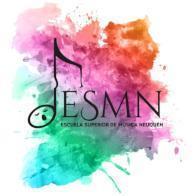 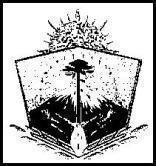                                       Consejo Provincial de Educación                                          Dirección Prov de Enseñanza Superior                                                                                             Neuquén, 8 de Abril 2022Acta Inscriptos a Prueba de Aptitud Docente (PAD)Por medio de la presente y luego de haberse cumplido los plazos de publicación e inscripción, se comunica que los inscriptos para la PAD de Instrumento I: Violoncello, Plan 668 (nivel niños), son:Julieta Carolina Olivera González, DNI 39.431.910Heliezer José Marcano Laverde, DNI 95.607.445Tribunal evaluador de la PAD, profesores:Lorena GiulianiSilvina CovicchiEmma ZiganovskySin otro particular, atte.Equipo Directivo ESMN